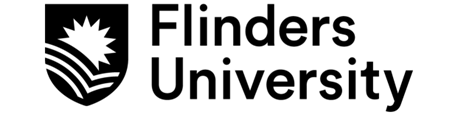 ACADEMIC INTEGRITY REGISTER
REPORT OF ACADEMIC MISCONDUCT (FORM C)This form must be completed by a Second Reviewer for submission to the Academic Integrity Register.Before completing this form, please refer to the Student Academic Integrity Policy and Student Academic Integrity ProceduresNote: “academic misconduct” is defined as an intentional or reckless failure to meet academic integrity requirements.STUDENT AND TOPIC DETAILSAcademic Integrity Register Check   A check of the Academic Integrity Register has been made for this student (confidential.register@flinders.edu.au) Description of the Academic misconductThe academic misconduct relates to:PenaltyCoursework Topic
Research component of an Honours or postgraduate coursework courseReviewer DetailsSend the completed form to Student Policy and Integrity Services (confidential.register@flinders.edu.au)Student ID:Family Name:Given Name:Topic Code:Topic Name:PlagiarismCollusionCheating in an examination, test or quizContract cheatingFabrication and falsification of results/ dataComplicit actionsBreach of ethical or other approval requirements in a research topicA student re-using their own work (whole or part) without permissionMisrepresentationOther (please describe):Please provide the following details:a brief description of the Academic misconduct a summary of the student’s response to the allegation (if any). You can include dates of your meeting and/or contact attempts the reason for your determinationa summary of the educational advice provided to the student   I have determined that the action taken by the student was an intentional or reckless failure to meet academic integrity requirements.Assessment typeCase numberPenalty(select one only)Penalty(select one only)Academic work First caseA deduction of up to 100% of the available mark with no option for resubmission or supplementary assessmentAcademic work First caseA requirement that the student re-submit the assessment task, with a maximum obtainable grade of Pass Academic work Second case (or more)A deduction of up to 100% of the available mark with no option for resubmission or supplementary assessmentAcademic work Second case (or more)A requirement that the student re-submit the assessment task, with a maximum obtainable grade of Pass Academic work Second case (or more)A Fail Grade for the topic, with a recommendation to the Dean (Education) that the student be permitted a supplementary assessmentAcademic work Second case (or more)A Fail Grade for the topic, with no further option for assessmentExamination, test or quizN/AA deduction of up to 100% for the examination, test or quiz, or the relevant componentExamination, test or quizN/AA Fail Grade for the topic, with no further option for assessmentAssessment stageExtent of misconductPenalty(select one only)Penalty(select one only)Work in progressA small or insignificant elementContinuation of enrolment in the research topic subject to conditions (including that the student demonstrates that they have improved their academic skills.Work in progressA substantial or significant elementEnrolment in the research topic will be terminated and a further restriction on enrolment in the topic for up to five years imposedWork submitted for examinationA small or insignificant elementThe examination will proceed with a maximum obtainable grade of a Pass and the work must be revised to the satisfaction of the Course Coordinator before the grade is awardedWork submitted for examinationA small or insignificant elementThe examination has been paused and the student must revise and resubmit the work for examinationWork submitted for examinationA substantial or significant elementAll the following penalties have been applied The examination will not proceedA Fail grade for the research topicThe student will be precluded from enrolling in the topic againName:Date:College:College Role   College Academic Integrity Officer   Dean (Education)